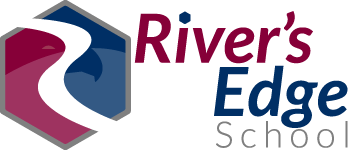 River’s Edge School Community Council Meeting Agenda10/10/23 @ 3:15 p.m. started 3:20 finished 4:02Introduction of Council MembersParent Members Amy Deros (Chair) presentAnna Tibbitts (Vice Chair) presentJamie Charkosky joined via zoomCharlie Kelleher presentRES Employee MembersMelanie Dawson presentVeronica Killion presentReview Rules of Order and Procedure  state changed the required number of members this year. 4 parents and 2 school employees.Update on Land Trust FundsYearly Funding AmountsLast Year’s Plan (2022-2023):Funds from the 2022-2023 School LAND Trust Program were used to increase River’s Edge instructional assistants time spent in Professional Learning Communities (PLCs) to collaborate, analyze student data, and plan instruction in the areas of reading, math, and behavior. We also purchased schoolwide licenses to Move This World, a social emotional learning program. The final report for the use of these funds is due spring 2024. This is 1/3 of our budget for move this world. Jamie asked if this program was age appropriate, Veronica explained that they can pick and choose the age group to match the class that is using it. This Year’s Plan (2023-2024):On March 13, 2023, the RES Community Council approved the 2023-2024 plan.Goal 1: At least half of all River's Edge School students will make typical or above typical progress in reading as a result of increased collaboration between teachers and Education Support Professionals (ESP). ESP’s enjoy this opportunity to be included in the discussion of the students. It’s not mandatory but it helpful.	Action Plan: Provide funding for ESPs to attend additional collaboration time on Fridays.Goal 2: As a self-contained special education school, our goal is to increase the number of students who are eligible to attend an academic mainstream class by at least 10% from the beginning of the year to the end of 4th quarter. Rated on eligible vs attending. Action Plan: Purchase schoolwide licenses to Move This World (social/emotional learning program)Opportunities to be involved with River’s Edge SchoolTeacher Appreciation Week May 6th-10thProposed Meeting Schedule for 2023-2024:Tuesday, October 10, 2023Tuesday, March 12, 20242018-20192019-20202020-20212021-20222022-20232023-2024Funds Available$1,491$1,356$1,067$3,323$3,187.75$3,337.32Rollover Funds$90$0$0$0$0$0Total Funds$1,581$1,356$1,067$3,323$3,187.75$3,337.32